Уважаемые коллеги!В соответствии с письмом Департамента государственной политики в сфере профессионального образования и опережающей подготовки кадров Министерства просвещения Российской Федерации от 30.04.2019 № 05-453 «О проведении Всероссийской научно-практической конференции» 30 мая  2019 года на базе ГАПОУ «Казанский строительный колледж» проводится Всероссийская научно-практическая конференции «Современные подходы к организации инклюзивного профессионального образования» (далее – конференция) (приложение 1 – программа конференции).Оператором мероприятия выступает Федеральный методический центр по обучению инвалидов и лиц с ОВЗ в системе СПО, созданный на базе ФГАОУ ВО «Российский университет дружбы народов» (РУДН).Конференция проводится с целью обсуждения актуальных вопросов инклюзивного среднего профессионального образования лиц с инвалидностью и ОВЗ, а также вопросов сопровождения молодых инвалидов на всех этапах от профориентации до трудоустройства.Для участия в Конференции приглашаются:  представители региональных органов исполнительной власти в сфере образования, труда и социальной сферы; руководители и специалисты базовых профессиональных образовательных организаций по вопросам обучения инвалидов и лиц с ОВЗ в системе среднего профессионального образования, руководители и специалисты ресурсных учебно-методических центров по обучению инвалидов и лиц с ОВЗ в системе СПО; руководители и представители организаций, осуществляющих подготовку кадров для системы инклюзивного образования; представители Всероссийского общества инвалидов, НКО, работодателей; родители и другие заинтересованные лица.При этом, просим обратить внимание, что участие ответственного за реализацию инклюзивного образования  в ПОО обязательно. Для участия в Конференции необходимо до 9.00 27 мая 2019 года заполнить заявку по адресу www.spo-rudn.ru  (СПО ОВЗ РУДН) в разделе «Мероприятия» - «Конференции» - 2019 - Конференция в ПФО (прямая ссылка- https://www.spo-rudn.ru/konf-2019/konferentsiya-v-kazan). Все очные участники конференции получат сертификат.С целью презентации лучших практик и обмена опытом в области инклюзивного профессионального образования планируется организация выставки перед началом конференции (30 минут) и во время обеденного перерыва (1 час). Желающим будет выделено место (примерно 2 х 2 м), где вы можете разместить Roll-up стенд, баннер. Место будет обеспечено столом, где можно будет разложить информационные материалы. При необходимости можем предоставить ноутбук. Но хотим предупредить, что помещение очень светлое и видимость будет не очень хорошая. Для участия в выставке вам необходимо:направить заявку до 25 мая 2019 года (включительно) на почту rumz_kck@mail.ru. В заявке укажите наименование организации и необходимое оборудование (количество столов, стульев, ноутбук, наличие розетки и т.п.). Количество мест ограничено.разместить ваши материалы на выставке не позднее 29 мая желательно  до 19:00  часов.Просим обеспечить участие специалистов для представления опыта в области инклюзивного профессионального образования.Изданием электронного сборника занимается РУДН, требования к статьям и электронный адрес для направления материалов будут высланы позже. Участие в мероприятии бесплатное. Командировочные расходы участников (проезд, проживание, питание) обеспечиваются за счет направляющей организации. Иногородние участники самостоятельно бронируют места в гостиницах. Имеется общежитие (количество мест ограничено).Дополнительную информацию можно получить по  электронной почте rumz_kck@mail.ru, телефонам: +7 (843) 234-04-71 (доп.1712), 9(937)-290-63-31. Контактное лицо - Михайлова Руфина Вильевна, руководитель Ресурсного учебно-методического центра по инклюзивному образованию.Приложение: на  л.5  в 1 экз. Директор								А.В.ПросневПриложение 1Всероссийская научно-практическая конференция «Современные подходы к организации инклюзивного профессионального образования»  Место проведения: Республика Татарстан, г.Казань, ул.Халезова, 26Б ГАПОУ «Казанский строительный колледж». Дата проведения: 30 мая 2019 годаЦель проведения: обсуждение актуальных вопросов инклюзивного среднего профессионального образования лиц с инвалидностью и ОВЗ, а также вопросов сопровождения молодых инвалидов на всех этапах от профориентации до трудоустройства. Вопросы, которые рассматриваются в рамках мероприятия:Формирование эффективной системы инклюзивного профессионального образования.Преемственность деятельности по сопровождению инвалидов молодого возраста при получении ими профессионального образования и содействия в последующем трудоустройстве.Совершенствование управления профессиональным образованием и дальнейшим трудоустройством молодых инвалидов в субъектах Российской Федерации.Психолого-педагогические условия функционирования системы профориентации молодых инвалидов от школы до трудоустройства. Прикладные научные исследования в области профессиональной навигации инвалидов и лиц с ограниченными возможностями здоровья: от профориентации к трудоустройству. Участники: представители Министерства просвещения Российской Федерации, региональных органов исполнительной власти в сфере образования, труда и социальной сферы; представители и эксперты Федерального методического центра по обучению инвалидов и лиц с ОВЗ в системе СПО; руководители и специалисты базовых профессиональных образовательных организаций по вопросам обучения инвалидов и лиц с ОВЗ в системе среднего профессионального образования, руководители и специалисты ресурсных учебно-методических центров по обучению инвалидов и лиц с ОВЗ в системе СПО, образовательных организаций, реализующих инклюзивную практику; руководители и представители организаций, осуществляющих подготовку кадров для системы инклюзивного образования; представители Всероссийского общества инвалидов, НКО, работодателей; родители, заинтересованные лица.Программа* Всероссийской научно-практической конференции «Современные подходы к организации инклюзивного профессионального образования»  *Организаторы оставляют за собой право вносить изменения в программуМИНИСТЕРСТВО ОБРАЗОВАНИЯ И НАУКИ РЕСПУБЛИКИ ТАТАРСТАНГосударственное автономное профессиональное образовательное учреждение«Казанский строительный колледж»Липатова ул., д.25, г. Казань, 420075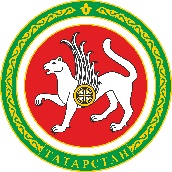 ТАТАРСТАН РЕСПУБЛИКАСЫ МӘГАРИФ ҺӘМ ФӘН МИНИСТРЛЫГЫ Дөүләт автоном hөнәри белем учреждениесе"КАЗАН ТӨЗЕЛЕШ КӨЛЛИЯТЕ"Липатов ур., 25нчы йорт, Казан шәһәре, 420075Тел./факс: +7 (843) 234-19-23; 234-13-11, e-mail: info@16kck.ru, сайт: http://16кск.рфТел./факс: +7 (843) 234-19-23; 234-13-11, e-mail: info@16kck.ru, сайт: http://16кск.рфТел./факс: +7 (843) 234-19-23; 234-13-11, e-mail: info@16kck.ru, сайт: http://16кск.рф18.03.2019 № 301Руководителям профессиональных образовательных организаций Республики Татарстан9:00-9:30Встреча и регистрация участников Презентация лучших практик в области инклюзивного профессионального образования (предоставляется место для РУМЦ СПО, БПОО, ПОО для презентации опыта - баннеры, Roll-up стенды, проспекты, презентации на ноутбуке и др.)9:30-10:00Актовый залОткрытие Конференции, приветственное словоПредставители Министерства просвещения Российской Федерации, Министерства образования и науки Республики Татарстан10.00-12.00Актовый залПленарное заседание.Вопросы для обсуждения:Теоретико-методологические основания  инклюзивного среднего профессионального образования.Совершенствование управления профессионального образования и дальнейшего трудоустройства молодых инвалидов в субъектах Российской Федерации.Психолого-педагогические условия функционирования системы профориентации молодых инвалидов от школы до трудоустройства: роль базовых профессиональных образовательных организаций.Социальные стереотипы у лиц с инвалидностью и ОВЗ в вопросах профессионального образования и трудоустройства, и условия их преодоления.Формирование информационной культуры обучающихся с инвалидностью и ОВЗ с учетом потребностей профориентации и последующего трудоустройства.12.00-13.00ПерерывПрезентация лучших практик в области инклюзивного профессионального образования (продолжение работы выставки, консультации специалистов, ответы на вопросы участников)13.00-14.00Мастер-классы по проведению занятий с обучающимися с инвалидностью и ОВЗ разных нозологических групп (с демонстрацией фрагментов занятий)Педагоги ГАПОУ «Казанский строительный колледж»14.00-15.30Ауд. 1Мастер-класс «Проектирование карьерных стратегий обучающихся с инвалидностью и ОВЗ: преемственность в деятельности ПОО и других организаций и учреждений»Модератор: Бочарова Анна Петровна, руководитель ресурсного учебно-методического центра ТОГАПОУ «Техникум отраслевых технологий» (г.Тамбов)В рамках мастер-класса будет представлен адаптированный интерактивный курс «Планирование профессиональной карьеры». Участники познакомятся с методами и формами проектирования карьерных стратегий обучающихся с инвалидностью и ОВЗ, с моделью сетевой реализации данного курса, получат практический опыт в области выстраивания карьерного маршрута обучающихся с инвалидностью и ОВЗ.Участники:Руководители, педагоги-психологи, социальные педагоги и др. специалисты БПОО, РУМЦ, ПОО14.00-15.30Ауд. 2Мастер-класс «Методики профориентации и трудоустройства людей с инвалидностью »Модератор: Пономарева Ольга Александровна, заведующий республиканским центром содействия трудоустройству выпускников профессиональных образовательных организаций, расположенных на территории  Удмуртской Республики (структурное подразделение БПОУ УР «Ижевский торгово-экономический техникум» - базовой профессиональной образовательной организации)Со-модератор: Злобина Валентина Леонидовна, заведующий базовым учебно-методическим центром по поддержанию  региональной системы инклюзивного профессионального образования  (структурное подразделение БПОУ УР «Ижевский торгово-экономический техникум» - базовой профессиональной образовательной организации)Вопросы для обсуждения:Модель профориентации инвалидов молодого возрастаГотовность  инвалидов молодого возраста к трудоустройству  Проблемы создания специальных рабочих местИнклюзивное образование есть! Инклюзивный трудовой коллектив возможен? Опыт трудоустройства инвалидов молодого возраста.Деятельность общественных организаций инвалидов на рынке трудаУчастники:Руководители ПОО, представители работодателей,  общественных организаций инвалидов, специалисты ПОО ответственные за содействие трудоустройству выпускников, педагоги-психологи, социальные педагоги и др. специалисты БПОО, РУМЦ, ПОО14.00-15.30Ауд. 3Мастер-класс «Инновационные подходы к профессиональному самоопределению обучающихся с ОВЗ в условиях непрерывности образования» Модераторы:   Кирпичонок Марина Анатольевна, директор МАУДО «Центр технического творчества и профориентации» (детский технопарк «Кванториум»)Вопросы для обсуждения:Создание эффективной профессиональной траектории для детей с ограниченными возможностями здоровья через реализацию принципа непрерывности образования.Профессиональное самоопределение обучающихся с ограниченными возможностями здоровья: новые подходы и технологии.Обеспечение в образовательном пространстве единства дошкольного, общего, профессионального образования во взаимосвязи с социальными и личностными запросами.Пути оптимизации процессов профессионального самоопределения обучающихся с ограниченными возможностями здоровья в условиях непрерывности образования.Адекватная оценка обучающимися с ограниченными возможностями здоровья своих психофизиологических особенностей как один из факторов успешного профессионального самоопределения и самореализации личности. Пути развития у обучающихся с ОВЗ положительной мотивации, активного отношения к себе, готовности к профессиональному самоопределению.Роль семьи в профессиональном самоопределении обучающихся с ОВЗ.Профессиональное самоопределение – важнейшее средство интеграции детей с ограниченными возможностями здоровья в общество.Опыт эффективных практик профессионального самоопределения обучающихся с ограниченными возможностями здоровья в условиях непрерывности образования.  Участники:Руководители, педагоги-психологи, социальные педагоги и др. специалисты БПОО, РУМЦ, ПОО15.30-17.00Ауд. 1КРУГЛЫЙ СТОЛ «Профессиональное самоопределение: реализация творческих и профессиональных способностей лиц с инвалидностью и ОВЗ»Модератор: Вопросы для обсуждения:Опыт развития практик профессиональной навигации инвалидов и лиц с ограниченными возможностями здоровья: от профориентации к трудоустройству.Реализация творческих и профессиональных способностей лиц с инвалидностью и ОВЗ: выявление и дальнейшее развитие.Роль служб занятости населения в развитии практик наставничества на производстве.Внедрение лучших практик конкурсов профессионального мастерства в образовательный процесс.Истории успеха победителей Чемпионатов «Абилимпикс» и людей с инвалидностью.Выступающие:Представители Министерства труда, занятости и социальной защиты Республики Татарстан, служб занятости; всероссийских обществ инвалидов; специалисты благотворительного фонда «Трамплин»; представители НКО, педагогические работники, родители.15.30-17.00Ауд. 2КРУГЛЫЙ СТОЛ «Формирование инклюзивной культуры педагогов»Модераторы: Макарова Татьяна Юрьевна, кандидат психологических наук, главный специалист Института медико-биологических технологий ФГАОУ ВО «Российский университет дружбы народов»Багаутдинова Елена Викторовна, социальный педагог ГАПОУ «Казанский торгово-экономический техникум»Вопросы для обсуждения:Формирование эффективной системы инклюзивного профессионального образования.Создание комфортной инклюзивной среды для всех участников учебно-воспитательного процесса.Психологическая готовность к взаимодействию с лицами с инвалидностью и ОВЗ.Профилактика профессионального выгорания педагогов как важная составляющая эффективной системы инклюзивного профессионального образования.Деперсонализация и редукция профессиональных достижений: проявления и технологии выходаЭффективные технологии профилактики эмоционального выгорания специалистов системы инклюзивного профессионального образованияВыступающие и участники обсуждения:Руководители, педагоги-психологи, социальные педагоги и др. специалисты БПОО, РУМЦ, ПОО 17.00-17.30Свободный микрофон. Подведение итогов Конференции. Принятие решения (итоговой резолюции)